Тутаевский муниципальный районгородского поселения ТутаевПаспорт инвестиционной площадки № 6Рисунок №1. Общий план месторасположения участка.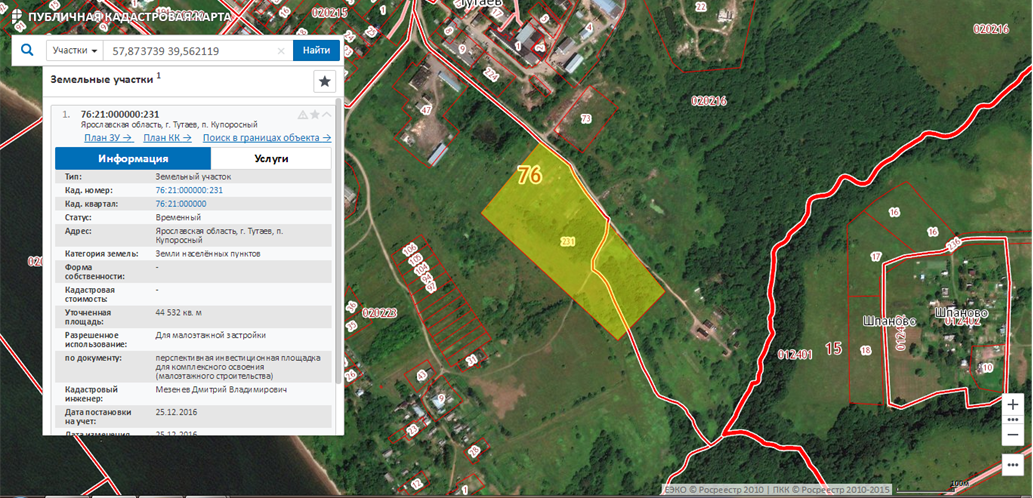 Схема участка с указанием точек подключения к сетям коммуникаций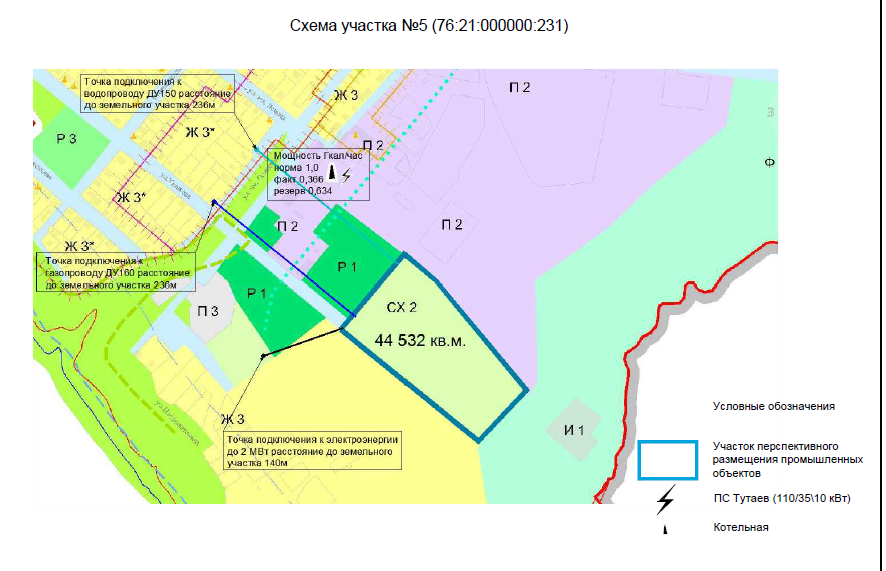 АтрибутЗначениеОбщая информацияОбщая информацияНазвание площадкиПерспективная инвестиционная площадка для комплексного освоения (малоэтажное строительство)Поселение/городской округТутаевский район,  г. ТутаевМесторасположение/адрес площадкиТутаевский район,  г. Тутаев, п. КупоросныйОбщая площадь, га4,45 ГаВозможность увеличения площадки (на Га)НетФорма собственности на землюГосударственная собственность Собственник земельного участка, контактная информацияАдминистрация Тутаевского муниципального района; Контакты: Департамент муниципального имущества Администрации ТМР:Израйлева Александра Вадимовна - Заместитель Главы Администрации ТМР по имущественным вопросам - директор Департамента муниципального имущества(48533) 70080;Управление экономического развития и инвестиционной политики Администрации ТМР:Никонычева Светлана Николаевна – начальник управления экономического развития и инвестиционной политика Администрации ТМР, (48533) 20706Государственный орган исполнительной власти или орган местного самоуправления, уполномоченный на распоряжение  земельными участками, находящимися в государственной собственностиДепартамент муниципального имущества Администрации ТМРКатегория земель (вид разрешенного использования)Перспективная инвестиционная площадка для комплексного освоения (малоэтажное строительство)Способ предоставления (возможные варианты)АрендаКадастровый номер 76:21:000000:231УдаленностьУдаленностьРасстояние до г. Ярославля, км.36 кмРасстояние до г. Москвы, км.300 кмРасстояние до аэропорта Туношна, км.65 кмРасстояние до узловой ж/д станции, км.До ж/д станции г. Ярославль 46 кмРасстояние до Ярославского речного порта, км.До Ярославского речного порта 47 кмУдаленность от крупнейших автодорог (автомагистралей), км.До автомагистрали  г. Ярославль – г. Рыбинск (левый берег р.Волга) – менее 1 км, до автомагистрали Москва – Холмогоры 35 кмРасстояние до ж/д ветки, км.Расстояние до ж/д станции, км.До ж/д станции г. Ярославль 46 кмРасстояние до соседних предприятий и организаций, км. До 2 кмРасстояние до жилой застройки, км.Менее 1 кмИнженерная инфраструктураИнженерная инфраструктураЭлектроэнергия:- свободная мощность (кВт)- техническая возможность подачи (кВт)- удалённость от точки подключения (км)Для снабжения электроэнергией строящихся на территории земельного участка объектов необходимо предусмотреть строительство трансформаторной подстанции 10/0,4 кВ в предполагаемом центре нагрузок. Точка присоединения к электрическим сетям проектируемой ТП-10/0,4 кВ – ближайшая опора ВЛ-10 кВ, проходящей на территории земельного участка.Газоснабжение:- свободная мощность (м3/год)- техническая возможность подачи (м3/год)- удалённость от точки подключения (км)Точка подключения к газопроводу высокого давления - 400 м. напрямую, к газопроводу низкого давления – 800 м.Водоснабжение:- свободная мощность (м3/сут)- техническая возможность подачи (м3/сут)- удалённость от точки подключения (км)Централизованное водоснабжение отсутствует, существует возможность бурения скважины.Водоотведение:- свободная мощность (м3/сут)- техническая возможность подачи (м3/сут)- удалённость от точки подключения (км)Централизованное водоотведение отсутствует, существует возможность строительства ЛОС.Ливневая канализация:Наличие/возможность сброса на рельеф/удалённость от водоёмов (км)Ливневая канализация отсутствует, существует возможность строительства ЛОС.Организация автомобильных съездов: техническая возможность, условия примыканияДаТелекоммуникации:наличие/удаленность до точки подключения (км)Техническая возможность отсутствует.Максимально допустимый класс опасностиIV – V классы опастностиОхранные зоны, особо охраняемые территории, скотомогильники, кладбища, сады: наличие\удаленность в км.Охранных зон не установленоДополнительные сведенияДополнительные сведенияОбременения (аренда, сервитуты, бессрочное пользование)НетНаличие на участке зданий и сооружений (указать какие)Свободен от застройкиИнженерная инфраструктура объектов (описание)НетПредложения по использованию площадкиПод строительство котеджного поселкаПримечания Фотографические материалы. Рисунок №1. Общий план месторасположения участка.